Sacred Heart Canossian Kindergarten Parents-teachers’ Association 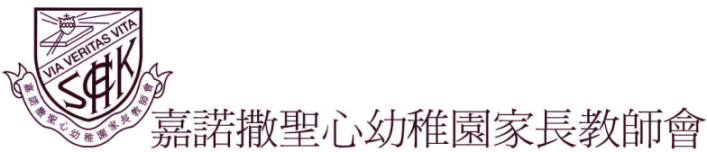    10 Robinson Road, Mid Levels, Hong Kong2018/2019 (會議紀錄二)2018-2019年度第二次理事會會議紀錄(一)	通過第一次會議紀錄與會理事委員一致通過2018-2019年度第一次理事會會議紀錄。(二)	財政報告2.1 	截至2018年11月30 日，家長教師會的戶口結餘為﹕* 戶口1 (日常活動基金)	:	港幣  166,339.06		* 戶口2 (教育基金)  	:	港幣   42,952.36		* 戶口3 (資源中心基金)	: 	港幣   50,011.61	* 戶口4 (校園持續發展及環境改善基金)	:	港幣  175,909.09		港幣  435,212.122.2   司庫林秀儀女士報告11月份户口1（日常活動基金）的主要收入包括2018/19會費港幣79,950元、UK親子旅行港幣86,770元及家校合作事宜委員會撥款港幣15,474元，而主要支出包括UK親子旅行費港幣72,045元、親子旅行禮物港幣5,336元、正向品格小天使印章港幣1,325元、老有所為8、9月生日會活動:長者義工物資、午膳港幣1,176元、會員大會飲品及供義工飲用的蒸餾水港幣1,007.8元及文具港幣533.9元。2.3	司庫林秀儀女士報告11月份户口2(教育基金）的主要支出包括資助課室圖書港幣4,965.3元。2.4   司庫林秀儀女士報告11月份户口4(校園持續發展及環境改善基金）的主要支出包括資助維修工程港幣228,366元。2.5	司庫林秀儀女士報告11月30日主席何浩權先生、副主席曾慧敏女士及司庫林秀儀女士拜訪義務核數師「岑偉文會計師事務所」鄧遠樂先生。本會已邀請鄧先生來年繼續為本會擔任義務核數師，義務審核本年度帳目及財務報告，並獲得該事務所答應繼續支持 。(三)	各小組報告3.1靈修小組   園方靈修小組委員梁海玲老師報告第二期《正向品格小天使》已上載eClass。		3.2 康樂小組			3.2.1 春節同樂日康樂小組委員劉婉儀女士匯報已與助理委員著手籌備本年度春節同樂日的節目安排及遊戲，並於會議中以投影片匯報詳細流程。有關春節同樂日的標題，經委員投票後，一致通過為「珍寶豬豬賀新歲」。本年度課室攤位遊戲暫計劃分為八組，每個班房兩個遊戲，共16個遊戲 。課室攤位遊戲由各班義工家長籌備，預算在2018年12月尾會收到各攤位遊戲的計劃書。此外，劉女士及副主席曾慧敏女士匯報已開始邀請禮物贊助商，並陸續得到正面回覆，贊助的禮物以幼兒用品及食品為主。3.2.2 「老有所為」計劃康樂小組委員伍蔓晴女士報告12月8日探訪「田灣白普理關泉護老院」已順利完成；幼兒在活動中贈送了聖誕禮物、聖誕卡及唱歌給長者欣賞，反應不俗。伍女士報告有關12月14日基督小幼苗去探訪「聖瑪利安老院」及「柏姬達修院」已順利完成；老師帶領幼兒進行聖誕音樂劇，幼兒與長者摺紙心，亦贈送了聖誕禮物給長者，幼兒對此活動很感興趣。12月21日「聖雅各福群會中西區地區長者中心」會安排約15位長者到園參與生日會，並會進行表演活動。3.2.3 賣旗活動康樂小組委員劉婉儀女士報告正在收集資料，詳細情況留下次匯報。3.3 資源中心資源中心委員袁敏芝女士報告資源中心11月的圖書推介已上載內聯網; 另袁女士匯報至11月為止，借出圖書數量為60本，其中36本親身借閱，24本經網上借閱。資源中心黎嘉琳女士報告2018年10月份及11月份家長義工時數統計已完成；除資源中心恆常義工服務時數外，10月份的接收新生申請文件日及家教會週年大會及11月份的新生面見日之義工時數已計算在內。10月份家長義工共工作13天，家長義工人數為467人，總時數為722.8小時; 11月份家長義工共工作13日, 家長義工人數為454人, 總時數為1,195.6小時。本年截至11月份，家長義工人數為921人，義工時數為1,918.4小時。3.4 攝影小組    攝影小組高彩玉女士報告高班親子旅行的相片已轉交網頁委員岑啟耀先生，另低班親子旅行、幼兒班親子旅行、12月8日老有所為活動及基督小幼苗探訪活動之相片正在整理中。3.5 編輯小組    編輯小組委員周海傑先生報告會訊正在籌備中；另有關春節同樂日的吉祥物設計已完成。3.6 網頁小組    網頁小組委員岑啟耀先生報告11月份上載到內聯網的文件包括：圖書推介(二零一八年十一月)、老有所為- 基督小幼苗探訪聖瑪利安老院活動照片、基督小幼苗探訪栢姬達修院活動照片上載到「照片珍藏集」、2018年10月及11月份家長義工服務時數及2018-2019年度第一次理事會會議紀錄。    (四) 幼兒班新生面見日安排		副主席曾慧敏女士報告11月3日的新生面見日整體過程順利，新生面見日當天，安排了家長義工協助交通，以保持交通暢順。	(五) 其他事宜  		 5.1高班親子旅行		  助理秘書鄭祐麟先生報告本年度高班親子旅行，大部份家長都滿意安排，其中包括：地點、時間合適、活動收費、活動安排及足夠的親子溝通活動等等。惟有少量家長表示天氣較炎熱， 建議延後舉行日期。詳細報告請參閱親子旅行問卷調查結果。		
5.2 社團註冊及銀行資料更新		    主席何浩權先生報告就第26屆更新幹事名單，已向香港警務處社團註冊完成有關程序；銀行資料亦已更新；有關稅務局質詢，已提交所需文件。- 	會議於晚上八時五十五分結束。-   第26屆第三次理事會會議將於2019年1月18日舉行。嘉諾撒聖心幼稚園家長教師會校長 郭楚華 修女及主席 何浩權 先生謹啟二零一九年一月十六日日期：2018年12月15日(星期五)時間：下午六時三十分地點：嘉諾撒聖心幼稚園二樓禮堂出席者：何浩權(主席)、曾慧敏、彭嘉敏、鄭祐麟、林秀儀、劉婉儀、伍蔓晴、麥鳳恩、袁敏芝、黎嘉琳、高彩玉、張穎暉、岑啟耀、周海傑、侯肖霞修女、文潔麗主任、楊佩婷老師、陳宜彤老師、梁海玲老師、黎婉萍老師、張家碧老師、黃媛歡老師、林天恩老師缺席者：記錄者：       郭楚華修女、張燕萍老師彭嘉敏議程：